A° 2021	N° 97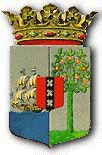 PUBLICATIEBLADMINISTERIËLE REGELING MET ALGEMENE WERKING van de 30ste augustus 2021 tot wijziging van de Prijzenbeschikking aardolieproducten Curaçao mei 1982 (P.B. 1982, no. 203)____________De Minister van Economische Ontwikkeling,	Overwegende:dat het wenselijk is de hoogst toelaatbare groothandels- en kleinhandelsprijzen voor aardolieproducten te wijzigen in verband met veranderde prijzen op de internationale brandstofmarkt;	Gelet op:artikel 2 van de Prijzenverordening 1961 (P.B. 1961, no. 117), zoals gewijzigd;Heeft besloten:Artikel IArtikel 3 van de Prijzenbeschikking aardolieproducten Curaçao mei 1982 (P.B. 1982, no. 203) komt te luiden:Het is eenieder verboden de navolgende aardolieproducten te verkopen tegen een hogere groothandels- en kleinhandelsprijs dan hieronder aangegeven:A.	GroothandelsprijsBenzine met een gehalte van 95 octaan	NAF	1,9796 per literGasoil 500 ppm	NAF 	1,3826 per literLPG 100 lbs cilinders voor huishoudelijk gebruik	NAF  	55,15 per cilinderLPG 20 lbs cilinders voor huishoudelijk gebruik	NAF  	 9,50 per cilinderMarine fueloil voor Aqualectra	NAF     1066,95 per 1000 kiloGasoil voor Aqualectra 	NAF     1084,11 per 1000 litersDiesel voor Aqualectra 	NAF     1127,57 per 1000 litersB.	KleinhandelsprijsBenzine met een gehalte van 95 octaan 	NAF    2,284 per literGasoil 500 ppm 	NAF    1,651 per literLPG 100 lbs cilinders voor huishoudelijk gebruik 	NAF    70,00 per cilinderLPG 20 lbs cilinders voor huishoudelijk gebruik 	NAF    14,00 per cilinderArtikel II1.	Deze regeling wordt in het Publicatieblad geplaatst.2.	Deze regeling wordt in de oorspronkelijke vorm of in een aan de behoefte aangepaste vorm bekendgemaakt in één of meer dagbladen.Artikel IIIDeze regeling treedt in werking met ingang van 31 augustus 2021.Gegeven te Willemstad, 30 augustus 2021De Minister van Economische Ontwikkeling,R.D. LARMONIE - CECILIAUitgegeven de 30ste augustus 2021De Minister van Algemene Zaken, G.S. PISAS